РЕСПУБЛИКА КРЫМНИЖНЕГОРСКИЙ РАЙОН               Администрации Новогригорьевского сельского поселенияНижнегорского района  Республики Крым Р А С П О Р Я Ж Е Н И Е От 10.11.2021 года               с.Новогригорьевка                 №14О проведении консультативно - просветительныхмероприятий, направленных на повышение уровня правосознания и популяризации антикоррупционных стандартов поведенияВо исполнение Поручения Главы Республики Крым от 15.10.2021 №1/01- 32/6781, в соответствие с Федеральным законом от 02.03.2007 № 25-ФЗ «О муниципальной службе в Российской Федерации», Федеральным законом от 25.12.2008 № 273-ФЗ «О противодействии коррупции», РАСПОРЯАЮСЬ:1.Провести консультативно-просветительные мероприятия для муниципальных служащих Новогригорьевского сельского поселения, направленные на повышение уровня правосознания и популяризации антикоррупционных стандартов поведения. 2.Разъяснить Памятку по противодействию коррупции, разработанную с целью противодействия и профилактики коррупции, формирования в обществе нетерпимости к коррупционному поведению. /прилагается/.3.Разместить информацию на сайте муниципального образования Новогригорьевское сельское поселение Нижнегорского района и на информационном стенде в здании администрации Новогригорьевского сельского поселения Нижнегорского района Республики Крым. 4.Информацию о проведенном  мероприятии предоставить в администрацию  Нижнегорского муниципального  района до 15.12.2021 года.Председатель Новогригорьевского сельского совета - глава администрацииНовогригорьевского о сельского поселения	   А.М.ДанилинПамятка для муниципальных служащих по вопросам противодействия коррупцииКоррупция:а) злоупотребление служебным положением, дача взятки, получение взятки, злоупотребление полномочиями, коммерческий подкуп либо иное незаконное использование физическим лицом своего должностного положения вопреки законным интересам общества и государства в целях получения выгоды в виде денег, ценностей, иного имущества или услуг имущественного характера, иных имущественных прав для себя или для третьих лиц либо незаконное предоставление такой выгоды указанному лицу другими физическими лицами;б) совершение деяний, указанных в подпункте «а» настоящего пункта, от имени или в интересах юридического лица;Противодействие коррупции- деятельность федеральных органов государственной власти, органов государственной власти субъектов Российской Федерации, органов местного самоуправления, институтов гражданского общества, организаций и физических лиц в пределах их полномочий.Конфликт интересов - это ситуация, при которой личная заинтересованность гражданского служащего влияет или может повлиять на объективное исполнение им должностных обязанностей и при котором возникает или может возникнуть противоречие между личной заинтересованностью гражданского служащего и законными интересами граждан, организаций, общества, субъекта Российской Федерации или Российской Федерации, способное привести к причинению вреда этим законным интересам граждан, организаций, общества, субъекта Российской Федерации или Российской Федерации.Личная заинтересованность - возможность получения служащим при исполнении должностных обязанностей доходов (неосновательного обогащения) в денежной либо в натуральной форме, доходов в виде материальной выгоды непосредственно для гражданского служащего, членов его семьи и лиц, состоящих в родстве и свойстве, а также для граждан или организаций, с которыми гражданский служащий связан финансовыми или иными обязательствами.Должностные лица - лица, постоянно, временно или по специальному полномочию осуществляющие функции представителя власти, либо выполняющие организационно-распорядительные, административно-хозяйственные функции в государственных органах, органах местного самоуправления, государственных и муниципальных учреждениях, государственных корпорациях, а также в Вооруженных Силах Российской Федерации, других войсках и воинских формированиях Российской Федерации.Значительный размер взятки - сумма денег, стоимость ценных бумаг, иного имущества, услуг имущественного характера, иных имущественных прав, превышающие двадцать пять тысяч рублей, крупным размером взятки - превышающие сто пятьдесят тысяч рублей, особо крупным размером взятки - превышающие один миллион рублей.Запреты, связанные с муниципальной службой, приводящие к конфликту интересов:управление коммерческой организацией;избрание: государственная должность, выборная должность в ОМС, профсоюз;предпринимательская деятельность;ценные бумаги;представитель, поверенный;вознаграждения, награды;средства материально-технического обеспечения;публичные высказывания;деятельность за счет средств иностранцев.В зависимости от степени общественной опасности деяний коррупционного характера возникает как дисциплинарная, гражданско-правовая, административно- правовая, так и уголовная ответственность виновных:Дисциплинарные коррупционные проступки:обычно проявляются в таком использовании служащим своего статуса для получения преимуществ, за совершение которого предусмотрено дисциплинарное взыскание;К гражданско-правовым коррупционным деяниям относятся:принятие в дар (и дарение) подарков муниципальным служащим в связи с их должностным положением или с использованием ими служебных обязанностей;К административным коррупционным проступкам, ответственность за совершение которых предусмотрена соответствующим законодательством:могут быть отнесены такие деяния должностных лиц, муниципальных служащих и иных лиц, как подкуп избирателей, участников референдума; использование незаконной материальной поддержки кандидатом, зарегистрированным кандидатом, избирательным объединением; многие административные правонарушения в области охраны собственности, финансов, налогов и сборов, рынка ценных бумаг, окружающей природной среды и природопользования, предпринимательской деятельности и т.п.;Преступлениями коррупционного характера являются:предусмотренные уголовным законодательством общественно опасные деяния, которые непосредственно посягают на авторитет и законные интересы службы и выражаются в противоправном получении муниципальным служащим каких-либо преимуществ (денег, имущества, прав на него, услуг или льгот) либо в предоставлении им таких преимуществ.Служащие органов местного самоуправления, не относящиеся к числу должностных лиц, несут уголовную ответственность в случаях, специально предусмотренных соответствующими статьями.ВОЗМОЖНЫЕ СИТУАЦИИКОРРУПЦИОННОЙНАПРАВЛЕННОСТИ ИРЕКОМЕНДАЦИИ ПО ПРАВИЛАМПОВЕДЕНИЯПровокацииВо избежание возможных провокаций со стороны обратившихся за услугой граждан, должностных лиц, осуществляющих проверку деятельности подразделения:не оставлять без присмотра служебные помещения, в которых находятся посетители, и личные вещи (одежда, портфели, сумки и т. д.);в случае обнаружения после ухода посетителя на рабочем месте или в личных вещах каких-либо посторонних предметов, не предпринимая никаких самостоятельных действий, немедленно доложить руководству.Дача взяткивести себя крайне осторожно, вежливо, без заискивания, не допуская опрометчивых высказываний, которые могли бы трактоваться взяткодателем либо как готовность, либо как категорический отказ принять взятку;внимательно выслушать и точно запомнить предложенные Вам условия (размеры сумм, наименование товаров и характер услуг, сроки и способы передачи взятки, форма коммерческого подкупа, последовательность решения вопросов);постараться перенести вопрос о времени и месте передачи взятки до следующей беседы и предложить хорошо знакомое Вам место для следующей встречи;не берите инициативу в разговоре на себя, больше «работайте на прием», позволяйте потенциальному взяткодателю «выговориться»,сообщить Вам как  можно больше информации;при наличии у Вас диктофона постараться записать (скрытно) предложение о взятке;доложить о данном факте служебной запиской вышестоящему руководству;обратиться с письменным сообщением о готовящемся преступлении в соответствующие правоохранительные органы;обратиться к представителю нанимателя.Конфликт интересовпринять меры по преодолению возникшего конфликта интересов самостоятельно или по согласованию с непосредственным руководителем;изменить должностные или служебные положения служащего, являющегося стороной конфликта интересов, вплоть до его отстранения от исполнения должностных (служебных) обязанностей в установленном порядке, и (или) в отказе его от выгоды, явившейся причиной возникновения конфликта интересов;отвод или самоотвод служащего в случаях и порядке, предусмотренных законодательством Российской Федерации;передать принадлежащие служащему ценные бумаги, акции (доли участия, паи в уставных (складочных) капиталах организаций) в доверительное управление;образовать комиссии по соблюдению требований к служебному поведению служащих и урегулированию конфликтов интересов.В целях предотвращения и урегулирования конфликта интересов муниципальный служащий обязан (ст.9, ст.11 273-ФЗ «О противодействии коррупции»):принимать меры по недопущению любой возможности возникновения конфликта интересов;обязан уведомлять представителя нанимателя (работодателя), органы прокуратуры или другие государственные органы обо всех случаях обращения к нему каких-либо лиц в целях склонения его к совершению коррупционных правонарушений.в письменной форме уведомить своего непосредственного начальника о возникшем конфликте интересов или о возможности его возникновения, как только Вам станет об этом известно;в случае, если муниципальный служащий владеет ценными бумагами, акциями (долями участия, паями в уставных (складочных)капиталах организаций), он обязан в целях предотвращения конфликта интересов передать принадлежащие ему ценные бумаги, акции (доли участия, паи в уставных (складочных) капиталах организаций) в доверительное управление в соответствии с законодательством РФ.непринятие муниципальным служащим, являющимся сторонойконфликта интересов, мер по предотвращению или урегулированиюконфликта интересов является правонарушением, влекущим увольнение муниципального служащего с муниципальной службы в соответствиис законодательством РФ.ПЕРЕЧЕНЬпреступлений коррупционной направленностиК преступлениям коррупционной направленности относятся противоправные деяния только при наличии всех перечисленных ниже критериев:наличие надлежащих субъектов уголовно наказуемого деяния, к которым относятся должностные лица, указанные в примечании к ст. 285УК РФ, лица, выполняющие управленческие функции в коммерческой или иной организации, действующие от имени и в интересах юридического лица;связь деяния со служебным положением субъекта, отступлением от его прямых прав и обязанностей;обязательное наличие у субъекта корыстного мотива (деяние связано с получением им имущественных прав и выгод для себя или для третьих лиц);совершение преступления только с прямым умыслом.Статья 575 Гражданского кодекса РФ «Запрещение дарения»Не допускается дарение, за исключением обычных подарков, стоимость которых не превышает трех тысяч рублей - лицам, замещающим муниципальные должностиВ случае дарения в связи с протокольными мероприятиями, служебными командировками и другими официальными мероприятиями, данные подарки стоимостью свыше 3000р признаются муниципальной собственностью.Увольнение в связи с утратой доверия (ст. 27.1 Федерального закона от 02.03.2007 № 25-ФЗ «О муниципальной службе Российской Федерации»)За несоблюдение муниципальным служащим ограничений и запретов, требований о предотвращении или об урегулировании конфликта интересов и неисполнение обязанностей, установленных в целях противодействия коррупции Федеральным законом от 25 декабря 2008 года N 273-ФЗ «О противодействии коррупции» и другими федеральными законами, налагаются взыскания, предусмотренные ст.27ФЗ «О муниципальной службе»Муниципальный служащий подлежит увольнению с муниципальной службы в связи с утратой доверия в случаях совершения правонарушений, установленных статьями 14.1 (Урегулирование конфликта интересов) и 15 (Сведения о доходах, об имуществе и обязательствах имущественного характера муниципального служащего)ФЗ «О муниципальной службе»Взыскания, предусмотренные статьями14.1, 15 и 27 (Дисциплинарная ответственность муниципального служащего) применяются на основании:доклада о результатах проверки, проведенной подразделением кадровой службы соответствующего муниципального органа по профилактике коррупционных и иных правонарушений;рекомендации комиссии по соблюдению требований к служебному поведению муниципальных служащих и урегулированию конфликта интересов в случае, если доклад о результатах проверки направлялся в комиссию;объяснений муниципального служащего;иных материалов.Ознакомлены: 	А.И.Панина 	А.В.Пупкова 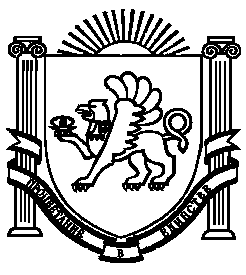 